КАРАР                                            № 31                                 ПОСТАНОВЛЕНИЕ18 августа  2023 й.                                                                                 18  августа   2023 г.Об утверждении методики прогнозированияпоступлений доходов в бюджет сельского поселенияАлексеевский сельсовет муниципального районаБлаговарский  район Республики БашкортостанВ соответствии со статьей 160.1 Бюджетного кодекса Российской Федерации, постановлением Правительства Российской Федерации от 23.06.2016 г. № 574 «Об общих требованиях к методике прогнозирования поступлений доходов в бюджеты бюджетной системы Российской Федерации», а также в целях своевременной и качественной подготовки планово-прогнозных показателей сельского поселения Алексеевский  сельсовет муниципального района Благоварский  район Республики Башкортостан постановляю:1. Утвердить Методику прогнозирования поступлений доходов в бюджет сельского поселения Алексеевский сельсовет муниципального района Благоварский  район Республики Башкортостан.2. Признать утратившим силу постановление администрации сельского поселения Алексеевский сельсовет муниципального района Благоварский район Республики Башкортостан от 23 сентября 2016 года № 92 «Об утверждении Методики прогнозирования поступлений доходов бюджета сельского поселения Алексеевский сельсовет муниципального района Благоварский район Республики Башкортостан».3. Контроль за исполнением настоящего постановления оставляю за собой.Глава сельского поселения Алексеевский сельсоветМуниципального района Благоварский районРеспублики Башкортостан                                                                    С.С.КунцМетодика прогнозирования поступлений доходов в бюджет сельского поселения Алексеевский   сельсовет муниципального района Благоварский  район Республики Башкортостан 1. Общие положения1.1. Настоящая Методика прогнозирования поступлений доходов в бюджет сельского поселения Алексеевский   сельсовет муниципального района Благоварский  район Республики Башкортостан (далее - Методика) разработана на основе бюджетного законодательства с учетом требований, установленных постановлением Правительства Российской Федерации от 23 июня 2016 года № 574 «Об общих требованиях к методике прогнозирования поступлений доходов в бюджеты бюджетной системы Российской Федерации», в целях создания единой методологической базы для расчета доходов бюджета сельского поселения Алексеевский   сельсовет муниципального района Благоварский  район Республики Башкортостан (далее - бюджета сельского поселения).1.2. Методика применяется при разработке проекта бюджета сельского поселения на очередной финансовый год и плановый период, а также при формировании кассового плана исполнения доходов бюджета сельского поселения до конца текущего года.В целях прогнозирования поступлений доходов бюджета сельского поселения, администрируемых органами местного самоуправления, на очередной финансовый год и плановый период, за которыми закреплены доходы бюджета сельского поселения, в соответствии с Постановлением, осуществляют расчет поступлений доходов бюджета сельского поселения в порядке, предусмотренном бюджетным законодательством и настоящим постановлением.Информация о прогнозных поступлениях неналоговых доходов бюджета сельского поселения представляется в Финансовое управление администрации муниципального района Благоварский  район Республики Башкортостан в сроки, установленные бюджетным законодательством об организации работы по составлению проекта бюджета сельского поселения на очередной финансовый год и плановый период.Приложение к Методике прогнозирования поступлений доходов бюджета сельского поселенияАлексеевский   сельсовет муниципального района Благоварский  район Республики БашкортостанМетодика прогнозирования поступлений доходов бюджета сельского поселения Алексеевский   сельсовет муниципального района Благоварский  район Республики БашкортостанБашкортостан РеспубликаһыРеспублика БашкортостанБлаговар  районымуниципаль  районыныңАлексеевка ауыл советыауыл биләмәһе Хакимиeте452746, Пришиб ауылы,Ленин урамы, 38Тел. 8(34747)2-35-84alekseevka-zf@mail.ru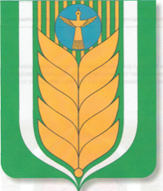 Администрация сельского поселенияАлексеевский сельсоветмуниципального районаБлаговарский район452746, село Пришиб,ул.Ленина, 38Тел. 8(34747)2-35-84alekseevka-zf@mail.ruУтвержденаПостановлением Администрациисельского поселения Алексеевский сельсовет   муниципального района Благоварский  районРеспублики Башкортостанот «18» августа 2023 г. № 31 №п/пКод главного администратора доходовНаименование главного администратораКБКНаименование КБК доходовНаименование метода расчетаФормула расчетаАлгоритм расчетаОписание показателей1234567891791Администрация сельского поселения Алексеевский   сельсовет1 08 04 020 01 0000 110Государственная пошлина за совершение нотариальных действий должностными лицами органов местного самоуправления, уполномоченными в соответствии с законодательными актами Российской Федерации на совершение нотариальных действийметод усредненияКгос= (Кгос(т-1) + Кгос(т-2) + Кгос(т-3))/3Пгос - сумма госпошлины, прогнозируемая к поступлению в бюджет муниципального образования, в очередном году и (или) прогнозируемом периоде;П1гос, П2гос, Пnгос – виды госпошлины, гдеП1гос=Кгос* СтП2гос =Кгос* СтПnгос=Кгос* Ст, гдеn- количество прогнозируемых видов госпошлинСт - размер госпошлины по видам Кгос- количество госпошлин (фактов уплаты госпошлины)2791Администрация сельского поселения Алексеевский   сельсовет1 11 09 045 10 0000 120Прочие поступления от использования имущества, находящегося в собственности сельских поселений (за исключением имущества муниципальных бюджетных и автономных учреждений, а также имущества муниципальных унитарных предприятий, в том числе казенных)метод усредненияДПп = (ФПт-1 + ФПт-2  + ФПт-3) / 3ДПп – прогноз прочих поступлений от использования муниципального имущества;ФПт-1 , ФПт-2 , ФПт-3 – фактические поступления за использование муниципального имущества за три предыдущих года;т – текущий год3791Администрация сельского поселения Алексеевский   сельсовет1 11 09 080 10 0000 120Плата, поступившая в рамках договора за предоставление права на размещение и эксплуатацию нестационарного торгового объекта, установку и  эксплуатацию рекламных конструкций на землях или земельных участках, находящихся в собственности муниципального района, и на землях или земельных участках, государственная собственность на которые не разграниченаМетод прямого расчетаСП = СП1+СП2+СП3 Сумма определяется на основании   действующих договоров с учетом возможного изменения в планируемом периоде на основании заявлений ., СП - Общая сумма поступленийСП1, СП2, СП3-суммы каждого договора, определяющая поступление в прогнозируемом году4791Администрация сельского поселения Алексеевский   сельсовет1 13 01 995 10 0000 130Прочие доходы от оказания платных услуг (работ) получателями средств бюджетов муниципальных районовСпособ усредненияДср=(Д1+Д2+Д3)/3Дср-среднее значение за последние 3 годаД1,Д2,Д3-значение за 3 предшествующих годаИсточник данных -  отчетность Администрации сельского поселения5791Администрация сельского поселения Алексеевский   сельсовет1 13 02 065 10 0000 130Доходы, поступающие в порядке возмещения расходов, понесенных в связи с эксплуатацией  имущества муниципальных районовМетод прямого расчетаД=Д1*КД-доходД1-доход за предшествующий год, расчитанный по заключенным договорамК-коэффициент увеличения или уменьшения в зависимости от изменения тарифов6791Администрация сельского поселения Алексеевский   сельсовет113 02995 10 0000 130Прочие доходы от компенсации затрат  бюджетов сельских поселенийПрямойПд = МИНИМУМ (ПД1, ПД2, ПД3, ПД4, ПД5)(+,-)FПд – сумма доходов от компенсации затрат бюджета сельского поселений, прогнозируемая к поступлению в бюджет сельского поселений муниципального района Благоварский  район Республики Башкортостан, в прогнозируемом периоде;ПД1, ПД2, ПД3, ПД4, ПД5 – поступления доходов за пять лет, предшествующих текущему году.Для расчета доходов используются годовые отчеты об исполнении бюджета муниципального района Благоварский  район Республики Башкортостан за предыдущие годы7791Администрация сельского поселения Алексеевский   сельсовет1 14 02 053 10 0000 410Доходы от реализации иного имущества, находящегося в собственности сельских поселений (за исключением имущества муниципальных бюджетных и автономных учреждений, а также имущества муниципальных унитарных предприятий, в том числе казенных), в части реализации основных средств по указанному имуществуИной способПланируемая сумма доходов определяется на основании утвержденного Плана приватизации  имущества сельского поселения. В План приватизации включаются объекты  собственности сельских поселений, которые являются излишними или неиспользуемыми для муниципальных нужд. Стоимость имущества планируется на основании фактических данных о продаже объектов собственности сельских поселений за текущий и предыдущий год с учетом анализа рыночной стоимости аналогичных объектов8791Администрация сельского поселения Алексеевский   сельсовет1 16 07 010 10 0000 140Штрафы, неустойки, пени, уплаченные в случае просрочки исполнения поставщиком (подрядчиком, исполнителем) обязательств, предусмотренных муниципальным контрактом, заключенным муниципальным органом, казенным учреждением сельского поселенияИной способДоходы по данному коду на очередной финансовый год и на плановый период прогнозируются на нулевом уровне, так как имеют несистемный и нерегулярный характер поступлений. При формировании уточненного прогноза доходов на текущий финансовый год прогнозирование осуществляется с учетом фактического поступления доходов за истекший период текущего года9791Администрация сельского поселения Алексеевский   сельсовет1 16 07 090 10 0000 140Иные штрафы, неустойки, пени, уплаченные в соответствии с законом или договором в случае неисполнения или ненадлежащего исполнения обязательств перед муниципальным органом (муниципальным казенным учреждением) сельского поселенияИной способДоходы по данному коду на очередной финансовый год и на плановый период прогнозируются на нулевом уровне, так как имеют несистемный и нерегулярный характер поступлений. При формировании уточненного прогноза доходов на текущий финансовый год прогнозирование осуществляется с учетом фактического поступления доходов за истекший период текущего года10791Администрация сельского поселения Алексеевский   сельсовет1 16 10 031 10 0000 140Возмещение ущерба при возникновении страховых случаев, когда выгодоприобретателями выступают получатели средств бюджета сельского поселения Иной способДоходы по данному коду на очередной финансовый год и на плановый период прогнозируются на нулевом уровне, так как имеют несистемный и нерегулярный характер поступлений. При формировании уточненного прогноза доходов на текущий финансовый год прогнозирование осуществляется с учетом фактического поступления доходов за истекший период текущего года11791Администрация сельского поселения Алексеевский   сельсовет1 16 10 032 10 0000 140Прочее возмещение ущерба, причиненного муниципальному имуществу сельского опселения (за исключением имущества, закрепленного за муниципальными бюджетными (автономными) учреждениями, унитарными предприятиями)Иной способДоходы по данному коду на очередной финансовый год и на плановый период прогнозируются на нулевом уровне, так как имеют несистемный и нерегулярный характер поступлений. При формировании уточненного прогноза доходов на текущий финансовый год прогнозирование осуществляется с учетом фактического поступления доходов за истекший период текущего года12791Администрация сельского поселения Алексеевский   сельсовет1 16 10 061 10 0000 140Платежи в целях возмещения убытков, причиненных уклонением от заключения с муниципальным органом сельского поселения (муниципальным казенным учреждением) муниципального контракта, а также иные денежные средства, подлежащие зачислению в бюджет сельского поселения за нарушение законодательства Российской Федерации о контрактной системе в сфере закупок товаров, работ, услуг для обеспечения государственных и муниципальных нужд (за исключением муниципального контракта, финансируемого за счет средств муниципального дорожного фонда)Иной способДоходы по данному коду на очередной финансовый год и на плановый период прогнозируются на нулевом уровне, так как имеют несистемный и нерегулярный характер поступлений. При формировании уточненного прогноза доходов на текущий финансовый год прогнозирование осуществляется с учетом фактического поступления доходов за истекший период текущего года13791Администрация сельского поселения Алексеевский   сельсовет1 16 10 062 10 0000 140Платежи в целях возмещения убытков, причиненных уклонением от заключения с муниципальным органом сельского поселения (муниципальным казенным учреждением) муниципального контракта, финансируемого за счет средств муниципального дорожного фонда, а также иные денежные средства, подлежащие зачислению в бюджет сельского поселения за нарушение законодательства Российской Федерации о контрактной системе в сфере закупок товаров, работ, услуг для обеспечения государственных и муниципальных нуждФактическое поступлениеРасчет основывается на данных о суммах фактических поступлений на последнюю отчетную дату текущего финансового года, приходящуюся на период планирования.Прогнозирование объема поступлений на текущий финансовый год осуществляется исходя из фактических поступлений на последнюю дату текущего финансового года, приходящуюся на период планирования, по данным отчета об исполнении бюджета. На очередной финансовый год и плановый период прогноз объема данных поступлений не рассчитывается по причине того, что данные поступления относятся к категории не поддающихся объективному прогнозированию.14791Администрация сельского поселения Алексеевский   сельсовет1 16 10 081 10 0000 140Платежи в целях возмещения ущерба при расторжении муниципального контракта, заключенного с муниципальным органом сельского поселения (муниципальным казенным учреждением), в связи с односторонним отказом исполнителя (подрядчика) от его исполнения (за исключением муниципального контракта, финансируемого за счет средств муниципального дорожного фонда)Фактическое поступлениеРасчет основывается на данных о суммах фактических поступлений на последнюю отчетную дату текущего финансового года, приходящуюся на период планирования.Прогнозирование объема поступлений на текущий финансовый год осуществляется исходя из фактических поступлений на последнюю дату текущего финансового года, приходящуюся на период планирования, по данным отчета об исполнении бюджета. На очередной финансовый год и плановый период прогноз объема данных поступлений не рассчитывается по причине того, что данные поступления относятся к категории не поддающихся объективному прогнозированию.15791Администрация сельского поселения Алексеевский   сельсовет1 16 10 082 10 0000 140Платежи в целях возмещения ущерба при расторжении муниципального контракта, финансируемого за счет средств муниципального дорожного фонда сельского поселения, в связи с односторонним отказом исполнителя (подрядчика) от его исполненияФактическое поступлениеРасчет основывается на данных о суммах фактических поступлений на последнюю отчетную дату текущего финансового года, приходящуюся на период планирования.Прогнозирование объема поступлений на текущий финансовый год осуществляется исходя из фактических поступлений на последнюю дату текущего финансового года, приходящуюся на период планирования, по данным отчета об исполнении бюджета. На очередной финансовый год и плановый период прогноз объема данных поступлений не рассчитывается по причине того, что данные поступления относятся к категории не поддающихся объективному прогнозированию.16791Администрация сельского поселения Алексеевский   сельсовет1 16 10 100 10 0000 140Денежные взыскания, налагаемые в возмещение ущерба, причиненного в результате незаконного или нецелевого использования бюджетных средств (в части бюджетов сельских поселений)Фактическое поступление доходов в течение текущего финансового и оценка поступлений в целом за годУвеличение или уменьшение прогноза доходов на сумму корректировки Данные о фактических поступлениях доходов на отчетную дату, планируемые поступления при наличии данной информации.17791Администрация сельского поселения Алексеевский   сельсовет117 0105010 0000 180Невыясненные поступления, зачисляемые в бюджеты сельских поселенийМетод целевого ориентираДнв = ЦОЦелевой ориентир невыясненных поступлений принимается равным нулю, так как в случае поступления средств по некорректно оформленным плательщиками расчетным документам, невыясненные поступления подлежат уточнению либо возврату18791Администрация сельского поселения Алексеевский   сельсовет117 0505010 0000 180Прочие неналоговые доходы бюджетов сельских поселенийПрогнозирование доходов не осуществляется в связи с невозможностью достоверно определить объемы поступлений на очередной финансовый год и плановый период. Прогнозируемый объем указанных доходов подлежит включению в доходную часть бюджета сельское поселение в течение финансового года с учетом информации о фактическом поступлении. В течение текущего года, в случае изменения тенденции поступлений по кодам доходов, указанных выше, в сторону увеличения (уменьшения) производится корректировка прогнозных объемов поступлений соответственно в сторону увеличения (уменьшения) до ожидаемого объема поступлений в текущем году19791Администрация сельского поселения Алексеевский   сельсовет1 17 14 030 10 0000 150Средства самообложения граждан, зачисляемые в бюджеты сельских поселенийМетод прямого расчетаРасчет осуществляется на основании решений сходов, принятых администрацией к реализации муниципальных проектов20791Администрация сельского поселения Алексеевский   сельсовет1 17 15 030 10 0000 150Инициативные платежи, зачисляемые в бюджеты сельских поселенийПрямойисходя из условий реализуемых инициативных проектов21791Администрация сельского поселения Алексеевский   сельсовет1 17 16 000 10 0000 180Прочие неналоговые доходы бюджетов сельских поселений в части невыясненных поступлений, по которым не осуществлен возврат (уточнение) не позднее трех лет со дня их зачисления на единый счет бюджета сельского поселенияПрямойПнп=ПДнп(+-)FПнп – сумма доходов от прочих неналоговых доходов бюджетов муниципального района в части невыясненных поступлений, по которым не осуществлен возврат (уточнение) не позднее трех лет со дня их зачисления на единый счет бюджета муниципального района, прогнозируемая к поступлению в бюджет района в прогнозируемом периоде;ПДнп – фактические поступления доходов, отнесенные к невыясненным поступлениям, не подлежащим возврату (уточнению) по истечению срока трех лет со дня их зачисления на единый счет бюджета муниципального районаF - корректирующая сумма поступлений, учитывающая изменения законодательства Российской Федерации и Республики Башкортостан, а также другие факторы22791Администрация сельского поселения Алексеевский   сельсовет20000000000000000Прямойисходя из условий действующих договоров (соглашений), решений о безвозмездных поступлениях